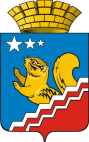 АДМИНИСТРАЦИЯ ВОЛЧАНСКОГО ГОРОДСКОГО ОКРУГАПРОТОКОлЗаседание совета по социально-значимым заболеваниям на территории Волчанского городского округа21.09.2023 г.                                                                                                                                    № 310-00 чЗал заседания администрации Волчанского городского округа Председатель: Бородулина И.В.  – заместитель главы администрации Волчанского городского округа по социальным вопросам.Секретарь: Скоробогатова Ю.А. – старший инспектор организационного отдела администрации Волчанского городского округаПрисутствовали: Бушуева Л.Н. -  директор МУП «Волчанский автоэлектротранспорт», Вельмискина М.В. – и.о. начальника Отдела образования ВГО, Воробъева А.А. – и.о.главного врача ГАУЗ СО «Волчанская городская больница», Изосимова Р.Р. – директор МАУК «Культурно-досуговый центр», Лаврова И.С. - заведующий отделением филиала  «Северная психиатрическая больница» отделение № 50 ГБУЗ СО «Психиатрическая больница № 10».Об исполнении протокольных решений.Принять к сведению  информацию председателя совета И.В. Бородулиной.Снять с контроля поручения, содержащиеся в протоколе заседания совета по социально-значимым заболеваниям на территории Волчанского городского округа от 21.06.2023г. № 2, в связи с их исполнением.Демографические показатели (рождаемость, смертность, заболеваемость)Принять к сведению  информацию и.о.главного врача ГАУЗ СО «Волчанская городская больница» А.А. Воробъевой:Динамика численности населения муниципального образования       По данным РосстатаПрикрепленное население на 01.09.2023( по данным ТФОМС) -   8440 чел., в том числе дети, подростки 0-17 лет – 1881 чел.,  трудоспособный возраст – 3952 чел.,  старше трудоспособного – 2607 чел. Динамикаосновныхмедико-демографических показателейЧисленность населения ВГО по данным Росстата-8587 и по данным ТФОМС (приклепленное население)- 8440 снижается за последние 2 года. Показатель рождаемости так же снижен. За 8 мес 2023 г родилось 30- детей, в сравнении 8 мес 2022 – ребенка. Показатель общей смертности за 8 мес составил 14,7 на тыс населения. Т.е за 8  мес умерло 84 человека ,в сравнении с 8 мес 2022 - 89 человек. За последние 2021,2022, 2023 показатель общей смертности снижается. В трудоспособном возрасте в 2023 умерло 13  человек 10 мужчин (49лет,53л БСК,50-неуточненная причина,51-внутримозговое кровоизлияние,33-энцефалопатия, травма г.м.-50лет, асфиксия инород телом-60л,В20-37лет,39л-язва кровот,42-печен нед.),3 женщины(51-цирроз,54-токсичная энцефалопатия, 55лет-повешение суицид). В 2022 -36 человек-21 мужчина и 5 женщин По половозрастному признаку за 8 мес ушли из жизни 42 мужчины и 42 женщины. За аналогичный период 2022-40 мужчин и 49 женщин.В структуре смертности по нозологиям показатель смертности от БСК растет. Так же отмечается рост смертности от онкологических заболеваний 2022-10 чел, в 2023-14.По нозологиям за 8 мес 2023 из 84 случаев смерти.I-болезни НС-26 случаевII-БСК-24III-ЗНО-14 (желудок и 12 пк-3,поджел-1,кишечник-3,печень-1легкие-2,мол.жел-1,матка-1,яичник-1,моч.пуз-1)Показатель общей заболеваемости снизился в сравнении с 2022 г.Показатель первичной заболеваемости  так же снизился в сравнении с 2022 г.1.4. Первичная заболеваемость социально значимыми болезнямиПервичная заболеваемость туберкулезом в 2023 за 8 мес 4 случая. 2 выявлены при профосмотрах. 2 с сочетанной ВИЧ инф.2 из них бактериовыделитель-БК+,1 с полостью распада CV+. 2- с множественной лекарственной устойчивостью.Смертность от туб.-0. За 8 мес выполнено флюорографий-4119- 58.9% (6991-план)Туберкулинодиагностика-70% (план 1846, факт 1286, 1-14 лет-1119,15-17-167 чел)Заболеваемость ВИЧ-инфекцией за 8 мес 2023 г составила 13 человек,  за аналогичный период 2022-12 человек.  По половому признаку- 6 м и 7 ж.  Возраст  18-39-2 чел, 30-39 лет-4 чел,40-49 лет-5 чел, более 50 лет -2 чел. В 2022 за 8 мес возраст был моложе (18-29л-2 чел,30-39-6 чел, 40-49л-2чел,более 50 л-2 чел).Все заразились половым путем. Перинатальный контакт за 2022 за 8 мес-5 детей, за 8 мес 2023-0.Смертность от ВИЧ инф- 1 за 8 мес 2023. В 2022 за 5 мес ушло из жизни 6 человек.Выполнение ИФА на ВИЧ-1550 (82,4 %).ЭТ- 366(61%) ИФА+ЭТ=1916 (план-2481-77,2%Гепатиты В и С -301 человек.Прогноз по заболеваемости туберкулезом, ВИЧ, ЗНО на территории ВГО остается неблагоприятными. Призываем жителей города, сотрудников и руководителей предприятий уделить время профилактическим мероприятиям. Пройти дообследование в рамках ДВН, МПО, с целью своевременного выявления рисков способствующих развитию заболеваний.РЕШИЛИ:Рекомендовать УСП (Напольских Н.В.) провести  информирование граждан о мерах социальной защиты (поддержки). Субъектам профилактики обеспечить проведение мероприятий направленных на повышение уровня информирования населения о мерах профилактики социально-значимых заболеваний, снижение смертности и ведения здорового образа жизни.Срок: в течение 2023 года.Ситуация по заболеваемости туберкулезом за 8 месяцев 2023 годаПринять к сведению  информацию и.о.главного врача ГАУЗ СО «Волчанская городская больница» А.А. Воробъевой:РЕШИЛИ:ГАУЗ СО «Волчанская городская больница (Воробъева А.А.): Направить информацию в редакцию общественно-политической газеты «Волчанские вести» (Палецких М.В.) о необходимости прохождения ежегодной диспансеризации населения для размещения в СМИ. Организация профилактических мероприятий по туберкулезуПринять к сведению  информацию директора МАУК «Культурно-досуговый центр» ВГО Р.Р. Изосимовой:Систематически оформляются и обновляются информационные стенды  по вопросам формирования здорового образа жизни, профилактики туберкулеза в Доме культуры, библиотеке А.С. Пушкина, библиотеке для взрослых, музее, клубном формировании «Поиск», клубе п. Вьюжный.Ежегодные флюорографические осмотры и диспансеризация по графику. Списки  сотрудников переданы в ЦГБ и регулярно редактируются. Ведется контроль своевременного прохождения работниками учреждения флюорографического осмотра с целью предупреждения заболевания туберкулезом. Прием на работу после прохождения предварительного медицинского осмотра.В соответствии с планом мероприятий по профилактике туберкулеза проведены и планируются  следующие мероприятия:Принять к сведению  информацию и.о. начальника Отдела образования ВГО М.В. Вельмискиной:Проводится просветительская работа с родителями и коллективом (беседы, выступления на родительских собраниях, оформление наглядной информации в уголках здоровья, разработка и распространение буклетов) по вопросам формирования здорового образа жизни.Ежегодно сотрудники проходят периодический медицинский осмотр (флюорографический осмотр обязателен).Дети и сотрудники образовательных учреждений активно участвуют в муниципальных спортивных соревнованиях: Кросс Нации, Спартакиада, Лыжня России, Сдача норм ГТО.Проведена Неделя здоровья и безопасности в образовательных учреждениях с 11.09.-15.09.2023.1 ноября стартует муниципальный этап областного социально - педагогического проекта «Будь здоров!» среди учащихся 7-8 классов общеобразовательных организаций.Организуется социально - психологического тестирования обучающихся с 6 по И класс с 15 сентября по 16 октября. Планируемое число учащихся для прохождения тестирования 395 человек.РЕШИЛИ:ГАУЗ СО «Волчанская городская больница (Воробъева А.А.):Обеспечить достижение 100% охвата ФГО подлежащего населения. Обратить внимание на привлечение к профилактическим обследованиям на туберкулез (всеми методами) основной группы «риска» - неработающего (неорганизованного) населения трудоспособного возраста, социальных групп «риска».Межведомственному Совету (Бородулина И.В.):Взять под контроль выполнение плана флюорографических обследований (ФГ-обследование) взрослого населения и плана туберкулинодиагностики детского населения Волчанского ГО.Срок: ежеквартально.Продолжить работу по профилактике туберкулеза в учреждениях здравоохранения, образовательных организациях, в учреждениях культуры и спорта Волчанского городского округа. Срок исполнения: постоянно, до 31 декабря 2023 года.5. Реализация муниципальных программ «Укрепление общественного здоровья в Волчанском городском округе до 2024 года» утвержденной постановлением главы ВГО от 29.12.2022 года № 569 и «Профилактика социально – значимых заболеваний на территории  Волчанского городского округа до 2024 года» утвержденной постановлением главы ВГО от 29.12.2022 года № 568Принять к сведению  информацию председателя совета И.В. Бородулиной.Администрации ВГО (Бородулина И.В.): Взять на контроль 100% исполнение целевых показателей, средств местного бюджета, направленных на укрепление общественного здоровья и профилактику социально-значимых заболеваний на период 2023 года.6. О мерах профилактики артериальной гипертонии и её осложненийПринять к сведению  информацию и.о.главного врача ГАУЗ СО «Волчанская городская больница» А.А. Воробъевой:Число лиц, состоящих на диспансерном учете с диагнозом гипертоническая болезнь в ВГО–831 человекПрофилактика артериальной гипертензии:Под артериальной гипертензией понимают повышение артериального давления свыше 140 и 90 ммрт. ст. При отсутствии лечения гипертоническая болезнь приводит к увеличению риска возникновения ишемической болезни сердца, инсультов, поражения почек, увеличению общей смертности.Гипертоническую болезнь, как и любое хроническое прогрессирующее заболевание легче предупредить, чем лечить.Профилактика артериальной гипертензии бывает первичной и вторичной.Первичная профилактика гипертонической болезни включает в себя:Нормализация функции центральной нервной системы (предотвращение стрессов).Чёткий распорядок дня (постоянное время подъёма и отхода ко сну).Упражнения на свежем воздухе и лечебная физкультура (длительные прогулки на свежем воздухе, езда на велосипеде, умеренная работа на огороде).Ежедневные нагрузки в зале и дома.Нормализация сна (сон длительностью до 8 часов).Рациональное питание.Снижение веса (при ожирении). Отказ от курения!!!Снижение употребления поваренной соли (употреблять не более6 граммовв день).Потребление продуктов питания с большим содержанием солей калия, кальция и магния (нежирный творог, петрушка,  фасоль, чернослив, свекла, запечённый картофель, курага, изюм без косточек.)Ограничение потребления спиртных напитков.Вторичная профилактика проводится у пациентов, у которых артериальная гипертензия установлена как диагноз. Ее цель - предотвращение возникновения осложнений. При этом данный вид профилактики включает в себя два компонента: не медикаментозное лечение артериальной гипертензии и антигипертензивную (лекарственную) терапию.К профилактике артериальной гипертензии можно отнести систематический контроль уровня давления утром и вечером. Неотступное следование рекомендациям лечащего врача, своевременное обращение к нему в случае ухудшения состояния.РЕШИЛИ:Редакции общественно-политической газеты «Волчанские вести» (Палецких М.В.) разместить информацию о профилактике артериальной гипертонии в тематической странице «Здоровье».Субъектам профилактики рассматривать информацию о профилактике артериальной гипертонии при вводных и повторных инструктажах по охране труда.О мерах профилактики сахарного диабетаПринять к сведению  информацию и.о.главного врача ГАУЗ СО «Волчанская городская больница» А.А. Воробъевой:Диабет – это серьезное хроническое заболевание, развивающееся вследствие нарушения выработки достаточного количества инсулина поджелудочной железой или в случае невозможности организмом использовать выработанный им инсулин.Инсулин – это гормон, регулирующий содержание сахара в крови, или глюкозы.Существует 2 основных типа сахарного диабета - 1 и 2. Это 2 заболевания, при которых в организме наблюдается выраженная инсулиновая недостаточность. Однако, существуют и промежуточные формы сахарного диабета, а диабет, возникший у беременной женщины называется гестационным.Число лиц, состоящих на диспансерном учете с диагнозом сахарный диабет-372Профилактика сахарного диабета: Основные принципы:- придерживаться диетического питания с ограничением жирных продуктов животного происхождения, жареной, жирной и острой пищи, алкогольных напитков;строго контролировать вес тела, при избытке обязательно снижать до нормы; не менее 5 раз в неделю заниматься лечебной гимнастикой, ходьбой, плаванием, бегом;исключить стрессовый фактор;отказаться от вредных привычек.Вторичная профилактика применяется к уже больным диабетом. Ее цель – предотвратить или отсрочить развитие сосудистых и нервных осложнений. Для этого необходимо:постоянно контролировать уровень глюкозы в крови, гликированного гемоглобина;максимально приблизить свои показатели углеводного и жирового обмена к рекомендованным, поддерживать нормальный уровень артериального давления;строго придерживаться правильного питания;своевременно проводить коррекцию дозы инсулина и таблеток для снижения сахара, при декомпенсации диабета или тяжелых заболеваниях внутренних органов (вне зависимости от типа) показана интенсифицированной инсулинотерапии.РЕШИЛИ:Отделу образования ВГО (Вельмискина М.В.) размещать материалы профилактического характера, направленные на профилактику стресса в родительских чатах и на информационных стендах в образовательных организациях. Срок: постоянно.Председатель                          				      		      И.В. БородулинаСекретарь                                                                            	                              Ю.А. СкоробогатоваКонтингенты населения2023202320222022Контингенты населенияв тыс.в %в тыс.в %Численность населения, в т.ч.8,5871008571100ПоказательЕдиницы измерения20212021202220222023  8мес2023  8месРождаемостькол-во человек/ на 1000 населения748,561(36)7,1305,2Общая смертностькол-во человек/ на 1000 населения18421,16145(89)16,98414,7сердечно-сосудистых заболеванийкол-во человек/ на 100 000 населения56643,949571,744768,6в.т.ч. от инфаркта миокардакол-во человек/ на 100 000 населения334,5558,32от ОНМКкол-во человек/ на 100 000 населения780,59105,02онкологических заболеванийкол-во человек/ на 100 000 населения21241,527(10)31514244,62022 (на 1000 населения)2022 (случаев)8  мес 2023(на 1000 населения)8 мес 2023 (случаев)Общая заболеваемость всего населения, в т. ч.: 1930,2165442206,812633Первичная заболеваемость всего населения, в т. ч.: 1061,8910197375574Заболеваемость на 100 тыс. населения2021(на 100тыс населения)2022(на 100тыс населения)20238 месТуберкулез34,5105,0(6 )4 случаяНовообразования620,9595,0(19)524,0(30)Сифилис000ВИЧ/СПИД103,5186,7(12)13 случаевБолезни, характеризующиеся повышенным кровяным давлением459,9326,7366,821 случайСахарный диабет344,9379,487,35  случаев№ п/ппоказателиединица измерения     2022 год     2023 год1.Население общеечеловек872385711.1Детичеловек164716051.2Подросткичеловек3003002.Вновь выявленные  всего (ф.8)абсолютное число642.Вновь выявленные  всего (ф.8)на 100 тыс.нас.68,846,62.1.Вновь выявленные  дети 0-14 летабсолютное число-2.1.Вновь выявленные  дети 0-14 летна 100 тыс.нас.-2.2.Вновь выявленные  подростки 15-17 летабсолютное число--2.2.Вновь выявленные  подростки 15-17 летна 100 тыс.нас.3.Вновь выявленные БК+абсолютное число323.Вновь выявленные БК+% от в/выявл.75,050%4.Вновь выявленные CV+абсолютное число214.Вновь выявленные CV+% от в/выявл.50,025%5.Выявлено при профосмотреабсолютное число225.Выявлено при профосмотре% от в/выявл.50%50%6.Смертность от туберкулезаабсолютное число-6.Смертность от туберкулезана 100 тыс.нас.6.1.в т. ч. до года наблюденияабсолютное число-6.2.при вскрытииабсолютное число-7.Умершие от других причинабсолютное число418.Взято на учет с сочетанной патологией туб.+ВИЧабсолютное число428.1.в т.ч. в/выявленные текущего годаабсолютное число319.Всего состоит на учете с сочетанной патологиейабсолютное число111210.Распространенность (I-II группа учета)абсолютное число151611.III группа учетаабсолютное число121512.Клиническое излечение (перевод в III группу учета)абсолютное число3213.Прооперированоабсолютное число213.1.В т.ч. в/выявленные текущего годаабсолютное число-114.Переведено в ОЛСабсолютное число115.Выявлено МЛУ в текущем годуабсолютное число2215.1.В т.ч. у в/выявленных текущего годаабсолютное число2216.Всего состоит с МЛУ на учетеабсолютное число7817.Сделано флюорографий с проф.цельюабсолютное число3717411917.1.В т.ч. подросткам 15-17 летабсолютное число 9914318.Сделано рентгенографий с проф.цельюабсолютное число23083	19.Сделано туберкулинодиагностики детям 0-14 летабсолютное число1084102620.Санаторно-курортное лечение(пролечено)абсолютное число120.1.В т.ч. в/выявленные текущего годаабсолютное число-31 мая - Всемирный день без табакаАкция «Мы говорим НЕТ вредным привычкам». Всемирный день без табака.ЦБС31 мая - Всемирный день без табакаРаздача буклетов «Все о туберкулезе» ЦБС31 мая - Всемирный день без табакаФлайер-акция (раздача листовок) «Мы не курим – присоединяйся!», 31 мая Всемирный день без табакаЦБС31 мая - Всемирный день без табакаВыставка-предупреждение «Курить – здоровью вредить»Памятка-буклет «Враг здоровью – табак!»ЦБС26 июня - Международный день борьбы с наркоманией и незаконным оборотом наркотиковВыставка-призыв «Да здоровью, да мечте, нет наркотикам, беде!»ЦБС26 июня - Международный день борьбы с наркоманией и незаконным оборотом наркотиковЧас информации «Наркотики-беда поколений!»ЦБС26 июня - Международный день борьбы с наркоманией и незаконным оборотом наркотиковВыставка-предупреждение «Мир без наркотиков»ЦБС26 июня - Международный день борьбы с наркоманией и незаконным оборотом наркотиковКнижная выставка «Имя беды - наркотик»ЦБС9 сентябряВсероссийский день трезвости. Городская зарядкаДом культуры